Step 3    スクリプト  (p.57)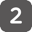 Step 4　  (p.61)のグループののポイントをメモしましょう。①あいさつ②そのについてのな③食べないもの④日本ですること⑤のと日本の⑥あいさつ① （　　　　　　　　　　　　　　　　　　）の② されていること③ 日本でするときの④ 学生のメニューについて① （　　　　　　　　　　　　　　　　　　）の② されていること③ 日本でするときの④ 学生のメニューについて